الجمــــهورية الجزائريـــــة الديمقراطيـــــة الشعبيـــــةREPUBLIQUE ALGERIENNE DEMOCRATIQUE ET POPULAIRE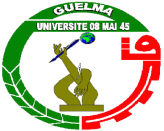 PLANNING DES EXAMENS DE RATTRAPAGE S1 PARCOURS LICENCE ET MASTER 2022/2023Du Dimanche11 Juin 2023 au Jeudi 15 Juin 2023Les téléphones portables ou autres moyens de communication sont strictement interdits pendant les épreuves et pendant toute période d'isolement des étudiants.الجمــــهورية الجزائريـــــة الديمقراطيـــــة الشعبيـــــةREPUBLIQUE ALGERIENNE DEMOCRATIQUE ET POPULAIRE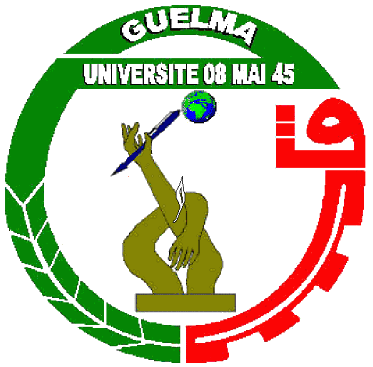 PLANNING DES EXAMENS DE RATTRAPAGE S1 PARCOURS LICENCE ET MASTER 2022/2023Les téléphones portables ou autres moyens de communication sont strictement interdits pendant les épreuves et pendant toute période d'isolement des étudiants..الجمــــهورية الجزائريـــــة الديمقراطيـــــة الشعبيـــــةREPUBLIQUE ALGERIENNE DEMOCRATIQUE ET POPULAIREPLANNING DES EXAMENS DE RATTRAPAGE S1 PARCOURS LICENCE ET MASTER 2022/2023Les téléphones portables ou autres moyens de communication sont strictement interdits pendant les épreuves et pendant toute période d'isolement des étudiants..الجمــــهورية الجزائريـــــة الديمقراطيـــــة الشعبيـــــةREPUBLIQUE ALGERIENNE DEMOCRATIQUE ET POPULAIREPLANNING DES EXAMENS DE RATTRAPAGE S1 PARCOURS LICENCE ET MASTER 2022/2023Les téléphones portables ou autres moyens de communication sont strictement interdits pendant les épreuves et pendant toute période d'isolement des étudiants..الجمــــهورية الجزائريـــــة الديمقراطيـــــة الشعبيـــــةREPUBLIQUE ALGERIENNE DEMOCRATIQUE ET POPULAIREPLANNING DES EXAMENS DE RATTRAPAGE S1 PARCOURS LICENCE ET MASTER 2022/2023Les téléphones portables ou autres moyens de communication sont strictement interdits pendant les épreuves et pendant toute période d'isolement des étudiants..JourEt DateHoraireMATIERERESPONSABLE DE LA MATIEREANNEE D’ETUDESalle Dimanche 11/06/202308h00-10h00Physique1Hamel1SME1.1Dimanche 11/06/202308h00-10h00Technique d’anal quant et qualitAmiraM1 CHE.1.3Dimanche 11/06/202308h00-10h00Electrodynamique BennecerM1 PHE1.4Dimanche 11/06/202308h00-10h00Physique du solide2MoumeniL3 PHE.1.5Dimanche 11/06/202308h00-10h00Chimie analytique2AthmaniL3 CH .FE1.6Dimanche 11/06/202308h00-10h00Cinétique et catalyse                  DjemileL3 CH.PHE1.7Dimanche 11/06/202310h00-12h00Chimie minéraleChaguetmiL2 CHE1.1Dimanche 11/06/202310h00-12h00Mécanique analytiqueBennecerL2 PHE1.6Dimanche 11/06/202310h00-12h00TP cinétique chimique avancéeLachiM1 CHE1.3Dimanche 11/06/202312h00-14h00TP Physique1Braghta1 SME1.1Dimanche 11/06/202312h00-14h00TP Physique1Boufelfel1 SME1.2Dimanche 11/06/202312h00-14h00TP Physique1Djeroud1 SME1.3Dimanche 11/06/202312h00-14h00Analyse numériqueHeciriL3 PHE1.5Dimanche 11/06/202312h00-14h00Chimie bio-organique MerdesL3 CH .FE1.6Dimanche 11/06/202312h00-14h00TP Cinétique et catalyseMadiL3 CH.PHE1.7Dimanche 11/06/202314h00-16h00AnglaisZerdoudiL2 CHE1.1Dimanche 11/06/202314h00-16h00Optique géométriqueDoghmaneL2 PHE1.4JourEt DateHoraireMATIERERESPONSABLE DE LA MATIEREANNEE D’ETUDESalle LUNDI 12/06/202308h00-10h00Chimie1Oumedour1SME1.1LUNDI 12/06/202308h00-10h00Colloïdes et interfacesStitiM1 CHE.1.3LUNDI 12/06/202308h00-10h00Méthodes numériques pour la physKahlarasseM1 PHE1.4LUNDI 12/06/202308h00-10h00Mécanique quantique IIBoukharoubaL3 PHE.1.5LUNDI 12/06/202308h00-10h00Chimie organique3Seridi.SL3 CH .FE1.6LUNDI 12/06/202308h00-10h00Structure Spectroscopique des molécules diatomiques              BoudjahemL3 CH.PHE1.7LUNDI 12/06/202310h00-12h00Chimie organiqueZekriL2 CHE1.1LUNDI 12/06/202310h00-12h00Séries et équations différentiellesChihebL2 PHE1.4LUNDI 12/06/202310h00-12h00TP Analyse quant et qualStitiM1 CHE1.3LUNDI 12/06/202310h00-12h00Mécanique quantique IIIBoukharoubaM1 PHE1.5LUNDI 12/06/202312h00-14h00TP chimie1Nouar+Teguiche1SME1.1LUNDI 12/06/202312h00-14h00Physique des particulesSouadkiaL3 PHE1.5LUNDI 12/06/202312h00-14h00Anglais scientifiqueTeguicheL3 CH .FE1.6LUNDI 12/06/202312h00-14h00TP Informatique pour la chimieLargatL3 CH.PHE1.7LUNDI 12/06/202312h00-14h00Méthodes numériques et programAZOUZAL2 CHE1.1LUNDI 12/06/202312h00-14h00Méthodes numériquesKahlarasseL2 PHE1.4JourEt DateHoraireMATIERERESPONSABLE DE LA MATIEREANNEE D’ETUDESalle MARDI 13/06/202308h00-10h00Math1Boulares1SME1.1MARDI 13/06/202308h00-10h00Cinétique chimique avancéeKadriM1 CHE 1.3MARDI 13/06/202308h00-10h00Théorie quantique pour les solides1ZanatM1 PHE1.4MARDI 13/06/202308h00-10h00Mathématiques pour la physiqueBoustila N.L3 PHE 1.5MARDI 13/06/202308h00-10h00CristallographieChettibi.ML3 CH .FE1.6MARDI 13/06/202308h00-10h00Thermodynamique des solutions                  NouarL3 CH.PHE1.7MARDI 13/06/202310h00-12h00MathKerbouaL2 CHE1.1MARDI 13/06/202310h00-12h00Vibration et ondeBoufelfelL2 PHE1.6MARDI 13/06/202310h00-12h00TP Analyse en solutionCheghibM1 CHE1.3MARDI 13/06/202310h00-12h00Procédé didactiqueEllagouneM1 PHE1.5MARDI 13/06/202312h00-14h00AnglaisZeghdoudi1 SME1.1MARDI 13/06/202312h00-14h00LogicielKahlarasseL3 PHE1.5MARDI 13/06/202312h00-14h00TP synthèse organiqueTeguicheL3 CH .FE1.6MARDI 13/06/202312h00-14h00Ethique et déontologieMerdesL3 CH.PHE1.7MARDI 13/06/202314h00-16h00TP chimie minéraleMerdesL2 CHE1.1MARDI 13/06/202314h00-16h00TP méthodes numériques et programKahlarasseL2 PHE1.4JourEt DateHoraireMATIERERESPONSABLE DE LA MATIEREANNEE D’ETUDESalle MERCREDI 14/06/202308h00-10h00Informatique1Louafi1SME1.1MERCREDI 14/06/202308h00-10h00Risque chimiqueNigriM1 CHE1.3MERCREDI 14/06/202308h00-10h00AnglaisZeghdoudiM1 PHE1.4MERCREDI 14/06/202308h00-10h00Physique statistiqueSouadkiaL3 PHE.1.5MERCREDI 14/06/202308h00-10h00Chimie quantiqueBoudjahemL3 CH .FE1.6MERCREDI 14/06/202308h00-10h00Symétrie moléculaire et théorie de groupes LargatL3 CH.PHE1.7MERCREDI 14/06/202310h00-12h00Technique d’analyse1CheghibL2 CHE1.1MERCREDI 14/06/202310h00-12h00TP vibration et ondeBoufelfelL2 PHE1.4MERCREDI 14/06/202310h00-12h00Analyse en solutionSeridi.AM1 CHE1.3MERCREDI 14/06/202310h00-12h00Techniques d’investigationDaoudiM1 PHE1.5MERCREDI 14/06/202312h00-14h00BiotechnologieLargat1 SME1.1MERCREDI 14/06/202312h00-14h00TP physique du solide1YahiL3 PHE1.5MERCREDI 14/06/202312h00-14h00TPModélisation moléculaireDjemileL3 CH .FE1.6MERCREDI 14/06/202312h00-14h00Chimie organique polyfonctionnelleTeguicheL3 CH.PHE1.7MERCREDI 14/06/202314h00-16h00TP chimie organique CheghibL2 CHE1.1MERCREDI 14/06/202314h00-16h00TP Optique géométriqueDoghmaneL2 PHE1.4JourEt DateHoraireMATIERERESPONSABLE DE LA MATIEREANNEE D’ETUDESalle  JEUDI 15/06/202308h00-10h00TP Méthodes numériques en physiqueKahlarasseM1 PHE1.4 JEUDI 15/06/202308h00-10h00Relativité restreinteDjeroudL3 PHE.1.5 JEUDI 15/06/202308h00-10h00AnglaisZeghdoudiL2 PHE1.6 JEUDI 15/06/202310h00-12h00                Vibration et ondeDjeroudL2 CHE1.1 JEUDI 15/06/202310h00-12h00Chimie théoriqueLachiM1 CHE1.3 JEUDI 15/06/202310h00-12h00AnglaisZeghdoudiL3 PHE1.5 JEUDI 15/06/2023CristallographiePhysiqueChettibi S.L2 PHE1.6